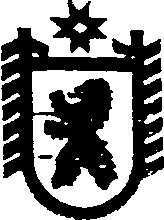 Республика КарелияАДМИНИСТРАЦИЯ СЕГЕЖСКОГО МУНИЦИПАЛЬНОГО РАЙОНАПОСТАНОВЛЕНИЕот  28  ноября  2017  года  №  874  СегежаОб утверждении шкалы для оценки критериев, используемых для оценки и сопоставления заявок, на участие в открытом конкурсе на право получения свидетельства об осуществлении перевозок пассажиров по муниципальным маршрутам между поселениями в границах Сегежского муниципального районаВ соответствии с частью 4 статьи 24 Федерального закона от 13.07.2015 N 220-ФЗ «Об организации регулярных перевозок пассажиров и багажа автомобильным транспортом и городским наземным электрическим транспортом в Российской Федерации и о внесении изменений в отдельные законодательные акты Российской Федерации» администрация Сегежского муниципального района  п о с т а н о в л я е т:Утвердить прилагаемую Шкалу для оценки критериев, используемых для оценки и сопоставления  заявок, на участие в открытом конкурсе на право получения свидетельства об осуществлении перевозок пассажиров по муниципальным маршрутам между поселениями в границах Сегежского муниципального района.Обнародовать настоящее постановление путем размещения в газете «Доверие» объявления о его принятии с указанием времени и места ознакомления с ним, а также путем размещения официального текста настоящего постановления в  информационно-телекоммуникационной сети «Интернет» на официальном сайте администрации Сегежского муниципального района  http://home.onego.ru/~segadmin.            Глава администрацииСегежского муниципального района                                                          Ю.В. ШульговичРазослать: в дело, УЭР.       							                   УТВЕРЖДЕНА  постановлением  администрацииСегежского муниципального района от  28 ноября 2017 г.  №  874Шкала для оценки критериев, используемых для оценки и сопоставления  заявок, на участие в открытом конкурсе на право получения свидетельства об осуществлении перевозок пассажиров по муниципальным маршрутам между поселениями в границах Сегежского муниципального районаПримечание:1. По пункту 1 количество дорожно-транспортных происшествий, повлекших за собой человеческие жертвы или причинение вреда здоровью граждан, определяется на основании информации, представленной ОГИБДД ОМВД России по Сегежскому району. Подсчет баллов проводится путем деления количества дорожно-транспортных происшествий, повлекших за собой человеческие жертвы или причинение вреда здоровью граждан по вине юридического лица, индивидуального предпринимателя или их работников, на среднее количество транспортных средств, имевшихся в распоряжении юридического лица, индивидуального предпринимателя в течение года, предшествующего дате проведения открытого конкурса. Для участников договора простого товарищества или их работников подсчет баллов проводится путем оценки каждого участника договора и выведения среднего балла для всех участников договора простого товарищества.2. По пункту 2 по участникам договора простого товарищества подсчет баллов проводится путем оценки по каждому участнику отдельно и выведения среднего балла для участника открытого конкурса.3. По пунктам 3-4 подсчет баллов проводится путем оценки по каждому транспортному средству отдельно и выведения среднего балла для участника. №КритерииКоличественный показательКоличество баллов12341.Количество дорожно-транспортных происшествий, повлекших за собой человеческие жертвы или причинение вреда здоровью граждан и произошедших по вине юридического лица, индивидуального предпринимателя, участников договора простого товарищества или их работников в течение года, предшествующего дате проведения открытого конкурса, в расчете на среднее количество транспортных средств, имевшихся в распоряжении юридического лица, индивидуального предпринимателя или участников договора простого товарищества в течение года, предшествующего дате проведения открытого конкурса.0123 и более3-3-5-82.Опыт осуществления регулярных перевозок юридическим лицом, индивидуальным предпринимателем или участниками договора простого товарищества, который подтвержден исполнением государственных или муниципальных контрактов либо свидетельствами об осуществлении перевозок по маршруту регулярных перевозок или иными документами, выданными в соответствии с нормативными правовыми актами субъектов Российской Федерации, муниципальными нормативными правовыми актами.до 1 годаболее 1 года до 3 лет(включительно)более 3 до 7лет(включительно)более 7 лет246103.Влияющие на качество перевозок характеристики транспортных средств, предлагаемых юридическим лицом, индивидуальным предпринимателем или участниками договора простого товарищества для осуществления регулярных перевозок3.1Наличие кондиционера (при условии его работоспособности).наличиеотсутствие503.2Оборудование транспортного средства для перевозок пассажиров с ограниченными возможностями передвижения, пассажиров с детскими коляскаминаличиеотсутствие503.3Общая вместимость транспортного средстваот 10 до 15 мест(включительно)от 16 до 29 мест(включительно)от 30 мест и более29103.4Оборудование транспортного средства глобальной спутниковой навигационной системой наличиеотсутствие1503.5Оборудование транспортного средства устройствами, отображающими звуковую либо зрительную информацию об остановочных пунктах в пути следованияналичиеотсутствие504.Максимальный срок эксплуатации транспортных средств, предлагаемых юридическим лицом, индивидуальным предпринимателем или участниками договора простого товарищества для осуществления регулярных перевозок в течение срока действия свидетельства об осуществлении перевозок по маршруту регулярных перевозокдо 3 лет(включительно)более 3 до 6 лет(включительно)более 6 лет 1052